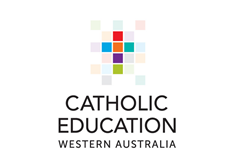 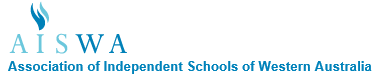 Guide to using a hard copy of the On-entry assessmentThis booklet enables you to administer the On-entry tasks using a hard copy. Student responses must be uploaded into the system to finalise the assessments and download the reports.Before administering the assessments, please read the Handbook for principals, teachers and test administrators which contains essential information about the program.Administering the assessmentsThe Administration Instructions included in this booklet contain the same information for each task as the online system, i.e., the resources required, the instructions for administering each question and the text to read aloud to the students. It is important to follow the instructions closely to ensure that each student is provided with the same conditions and opportunities.The text to read aloud to students appears in a speech bubble. Ensure that the text is read as it appears.As the online system is interactive, student responses are recorded differently in the hard copy version, i.e., record a tick for correct responses, a cross for incorrect responses and leave blank for questions not attempted. This will ensure that when responses are entered into the system, they are entered accurately.Recording responsesThe record sheet for entering students’ responses is found at the end of each task. Ensure the relevant record sheet is accessible when administering the task. Behaviours and StrategiesRecording the behaviours and strategies demonstrated by the student is not mandatory. Assessments can be finalised and reports accessed if these responses are omitted. It should be noted; however, that if this information is not recorded, some reports will contain blank cells. In addition, being able to access this information is useful when planning future learning opportunities for your students.NotesThe hard copy version does not provide the capacity to record noteworthy student behaviours observed during the assessments. These behaviours should be noted separately and uploaded to the system when entering student responses.  Entering student namesWhen using this version of the assessment, students’ names are not included. To save time, enter your student names into one record sheet and then cut and paste the names into all relevant record sheets before printing.Printing the documentWhen printing this document, select single-sided.READING Module 2RESOURCESnilINSTRUCTIONS Question 1Allow the student time to respond to each instruction before continuing.This is a practice question so you may tell the student the answer if they are unsure.Repeat the question below for each pair of words. Allow the student item to respond before continuing. Record the student’s responses on the record sheet.If it becomes apparent that the student has no understanding of rhyming words, select no attempt, and move on to the next question.Question 2This is a practice question so you may tell the student the answer if they are unsure. Read the questions below one at a time, allowing the student time to respond before continuing.If incorrect or no attempt is recorded for the first two responses, record no attempt for the remainder of the question. This will be done automatically in the online system.RESOURCESletter recognition card (double sided – upper and lower case)blank piece of paperINSTRUCTIONS Record the responses on the record sheet. Record N if the student can name the letter. Record S if the student can identify the sound.  Question 1Place the letter recognition card in front of the student, upper case side facing up.Place the blank paper over the letters, showing the first row only.Point to the letter S.Allow the student time to respond. Allow the student time to respond. Point to each letter, one at a time, and repeat the questions above. If it becomes apparent the student is unable to identify letter names and/or sounds, uncover the card and ask them if they know any letters on the card.Question 2Turn the card over so that the lower-case letters are facing up.Repeat the instructions above.RESOURCES‘ick’ words cardINSTRUCTIONS Question 1Place the word card in front of the student. Point to the word sick.Point to each word on the card and repeat the question below.If incorrect or no attempt is recorded for the first two words, record no attempt for the remaining words. This will be done automatically in the online system.RESOURCESThe Beach Ball reading book The Beach Ball running record sheet - 1 per student (Q3&4)INSTRUCTIONS Have the record sheet accessible to record the student’s responses.Question 1Place The Beach Ball in front of the student, cover face up.Detailed responses include: General responses include: Question 2Leave The Beach Ball in front of the student, cover face up.Point to the title if necessary.Question 3Leave The Beach Ball in front of the student, cover face up.Turn to pages 2 & 3. Read page 3 aloud to the student.While the student is reading aloud, complete the Running Record sheet. Encourage the student but do not provide any assistance.If the student is unable to read the book or when they are struggling, ask them to turn through the pages and look at the pictures.Question 4Record responses for Question 4 (accuracy and self-correcting) based on the Running Record completed during the oral reading. The responses can be entered onto the record sheet or directly online at the end of the task if preferred.Question 5Close The Beach Ball book and leave in front of the student. Allow the student to look through the book to answer the questions but do not read any text aloud or provide assistance.Correct responses include: Question 6Correct responses include: Incorrect responses include: Question 7Correct responses include: Question 8Correct responses include: Question 9Turn the book to the inside back cover -Boating Safety checklist.Point to the checklist.Correct responses include: Incorrect responses include:Question 10Leave the Beach Ball book open at the Boating Safety checklist.Record the appropriate response on the record sheet. continued…Question 11Turn the book to page 9 and place in front of the student.For each question, record two responses, i.e., named the punctuation mark and described its purpose.Point to the full stop.Point to the question mark. Point to the quotation marks. Correct responses include:RESOURCESThe Lunch Boxes reading bookINSTRUCTIONS Sit next to the student for this task.Have the record sheet accessible to record the student’s responses.Question 1Place The Lunch Boxes in front of the student, face up.Point to the title.Read the story to the student ensuring they can see the words and the illustrations.Allow time for them to look at the illustrations before turning the pages but do not discuss the story or the pictures.Close the book when you have finished reading. Place the book closed on the table.Do not allow the student to look through the book again at this stage.Orientation includes:Events from the story includes:Resolution/ending includes:continued…Question 2Turn to pages 2 and 3. Read the text on both pages.Correct responses - refer to giving things to people include:Correct responses - refer to one character only include:Question 3Leave the book in front of the student open to pages 2 and 3.Correct responses include: Question 4Turn The Lunch Boxes to pages 6 and 7, leaving the book in front of the student.Correct responses include: Question 5Turn the pages slowly, stopping at pages 10 and 11. Leave the book facing the student.Point to the thought bubbles coming from Zack's head.Correct responses include: Question 6Leave the book open at pages 10 and 11.Correct responses include: Question 7Turn the pages slowly, stopping at pages 14 and 15. Leave the book facing the student.Correct responses include:Incorrect responses include: Question 8Turn to the last page, leaving the book facing the student.Correct responses include: Incorrect responses include: SPEAKING AND LISTENINGModule 2INSTRUCTIONSThis task assesses the students' use of Standard Australian English. Responses should be based on observations made throughout the entire assessment period.During the assessment period, engage in authentic, informal conversations with each student about topics that are of interest to them. Ask open-ended questions that provide opportunities for the student to give detailed responses. For example, "Can you tell me about...; What do you think about?" Alternatively start a conversation when working alongside the student.In addition to conversations between you and the student, observe how each student communicates with other adults and with their peers in informal situations and group discussions. Observe how they interact, listen and respond.SCORINGTo assist you to make accurate and consistent judgements, supporting information is provided for each criterion (next page). The behaviours described are considered necessary for effective communication.The responses, which are the same for Pre-primary - Year 2, describe the developmental continuum for most students in the early years of school. It is recognised that some of the responses, and skills described, may not be appropriate for some Pre-primary students, e.g. consistently takes turns; consistently uses a range of vocabulary to enhance meaning. It is recognised that some of the behaviours described may be difficult for some students to demonstrate, e.g. eye contact for students with Autism Spectrum Disorder. However, these behaviours are all important to effective oral communication in a standard Australian context and are described in the curriculum. Students who need support and encouragement to develop these skills should be identified, whilst ensuring sensitivity. It is suggested that notes are written in the online system to support your interpretation of the data and future conversations. For example, X is not yet comfortable making eye contact or X has a lisp. Will discuss this with the parents.SUPPORTING INFORMATION Criterion 1 - Participation and EngagementParticipates purposefully and engages actively:contributes and exchanges ideasinitiates conversations and discussionssustains conversations and discussionsspeaks confidently and enthusiastically with a range of audiencesstays on taskEffective body language:appropriate facial expressionposture/stance, i.e., faces the audience, open stanceuse of arms and handseye contactTakes turns:waits for pauses in conversations before contributing ideaschanges subject matter when appropriatemay interject appropriately, i.e., to keep the conversation going, to support the speaker or to provide assistance or encouragement.Criterion 2 – VoiceSpeaks clearly:articulates words to enable understandingspeaks fluentlyVolume - adjusts volume to match audience and situation:quiet - in a library, when others are workingmoderate - one-on-one conversation, when the audience is nearbyloud - talking to a large group; when there are competing noises, e.g., playgroundPace - uses pace to enhance meaning:moderate pace - enables the audience to understand what is being saidfast pace - drama, excitement, urgency, passionslow pace - sadness, confusion, seriousnessTone - uses tone to enhance meaning:high pitch - excitement, empathy,low pitch - sadness, angerCriterion 3 – CoherenceOrders ideas logically and coherently:sequences ideas in time orderestablishes context - who, where, whenUses grammatically correct sentences:correct word ordersays all words in the sentence (doesn't omit words)correct use of pronouns, e.g. He is my friend (rather than, Him is my friend).correct use of tenseUses a variety of sentence structures:simple sentences (contain one clause), e.g. I went to the beach. It was so much fun.compound sentences (contain two independent clauses joined by and/but/so), e.g. I went to the beach and it was so much fun.complex sentences (contain an independent and a dependent clause), e.g. I went to the beach on Sunday because it was so hot. After the beach we went out for dinner.Criterion 4 – VocabularyVariety of vocabulary that enhances meaning:complex adjectives, e.g., enormous, magnificentadverbs, e.g., quickly, beautifullytechnical terms, e.g., mechanictopic specific words, e.g., 3-D, rectangular, liquid, universeAppropriate everyday vocabulary:vocabulary choice as appropriate for the audiencenouns, e.g., house, school, dogpronouns, e.g., me, she, headjectives, e.g., red, bigNarrow range of vocabulary:non-specific language, e.g., that, this, (rather than correct label)simple vocabularylimited range of wordsmay use incorrect/invented words, e.g., goed (instead of went), doned (instead of did)may use 'baby talk'Criterion 5 – ListeningListens actively:pays attention to the speaker appropriatelyshows interestmakes eye contactuses attentive body language, e.g., open stanceResponds appropriately:uses facial expressions and gestures to convey understanding, e.g., smile/nodmakes appropriate comments to indicate understanding, e.g., uh huh; mmm; yeah...may ask questions to clarify or to find out more informationcontinues the conversation by providing own anecdote or story relevant to the topic	Record responses for Criteria 1, 2, 3 and 5, using the following codes:C = consistentlyU = usuallyS – sometimesR = rarelyFor Criterion 4, tick the appropriate column (one only)Question 2Allow the student time to respond. As this is a practice question, you may tell the student the answer. Ask the questions in the speech bubble one at a time, allowing time for the student to respond. If incorrect or no attempt is recorded for the first two words, record no attempt for the remainder of the question. RESOURCESThe Lunch Boxes reading booka blank piece of paper per student (as regularly used – not a template)lead pencils, coloured pencils, crayonsOn-entry Writing Marking Guide This task should be administered under normal classroom practice. For example:if your students usually have time to plan their writing, you may provide time for them to planif your students usually draw a picture before they write, they may do this.This is an assessment of the student's ability to write unassisted. Do not model writing or write words from the book on the board.This task can be conducted with the whole class or in small groups.Ensure that The Lunch Boxes reading task has been completed, if relevant.Read The Lunch Boxes to the students.Show the students the cover of The Lunch Boxes. Point to Zack.Engage the students in a 5 -10 minute discussion about Zack and about what happened in the story.Allow the students time to discuss their ideas. This can be done as a whole class or in small groups.Distribute paper to the students.If the student is unable to write their name or if their attempt is unrecognisable, write their name for them.Allow enough time, e.g. 20-30 minutes, for students to complete their writing.Move amongst the students. Encourage students to write their best but do not provide any assistance.If you are unable to read the student's writing, ask them to read it to you. Scribe exactly what they say.Use the On-entry Writing Marking Guide to mark students' writing.M2 READING: Task 1 – Rhyming words                                             Instructions                     M2 READING: Task 1 – Rhyming words                                      Record sheetM2 READING: Task 1 – Rhyming words                                      Record sheetM2 READING: Task 1 – Rhyming words                                      Record sheetM2 READING: Task 1 – Rhyming words                                      Record sheetM2 READING: Task 1 – Rhyming words                                      Record sheetM2 READING: Task 1 – Rhyming words                                      Record sheetM2 READING: Task 1 – Rhyming words                                      Record sheetStudentsQ1                                                                    (rhyme identification)Q1                                                                    (rhyme identification)Q1                                                                    (rhyme identification)Q2                                                                   (rhyme production)Q2                                                                   (rhyme production)Q2                                                                   (rhyme production)Studentspin – bin/legsun  - pen/runball – bell/wallset / getking / tingdoor / fourM2 READING: Task 2 – Letter Recognition                                       Instructions                     M2 READING: Task 2 – Letter recognition (upper case)                      Record sheetM2 READING: Task 2 – Letter recognition (upper case)                      Record sheetM2 READING: Task 2 – Letter recognition (upper case)                      Record sheetM2 READING: Task 2 – Letter recognition (upper case)                      Record sheetM2 READING: Task 2 – Letter recognition (upper case)                      Record sheetM2 READING: Task 2 – Letter recognition (upper case)                      Record sheetM2 READING: Task 2 – Letter recognition (upper case)                      Record sheetM2 READING: Task 2 – Letter recognition (upper case)                      Record sheetM2 READING: Task 2 – Letter recognition (upper case)                      Record sheetM2 READING: Task 2 – Letter recognition (upper case)                      Record sheetM2 READING: Task 2 – Letter recognition (upper case)                      Record sheetM2 READING: Task 2 – Letter recognition (upper case)                      Record sheetM2 READING: Task 2 – Letter recognition (upper case)                      Record sheetM2 READING: Task 2 – Letter recognition (upper case)                      Record sheetM2 READING: Task 2 – Letter recognition (upper case)                      Record sheetM2 READING: Task 2 – Letter recognition (upper case)                      Record sheetM2 READING: Task 2 – Letter recognition (upper case)                      Record sheetM2 READING: Task 2 – Letter recognition (upper case)                      Record sheetM2 READING: Task 2 – Letter recognition (upper case)                      Record sheetM2 READING: Task 2 – Letter recognition (upper case)                      Record sheetM2 READING: Task 2 – Letter recognition (upper case)                      Record sheetM2 READING: Task 2 – Letter recognition (upper case)                      Record sheetM2 READING: Task 2 – Letter recognition (upper case)                      Record sheetM2 READING: Task 2 – Letter recognition (upper case)                      Record sheetM2 READING: Task 2 – Letter recognition (upper case)                      Record sheetM2 READING: Task 2 – Letter recognition (upper case)                      Record sheetM2 READING: Task 2 – Letter recognition (upper case)                      Record sheetM2 READING: Task 2 – Letter recognition (upper case)                      Record sheetM2 READING: Task 2 – Letter recognition (upper case)                      Record sheetM2 READING: Task 2 – Letter recognition (upper case)                      Record sheetM2 READING: Task 2 – Letter recognition (upper case)                      Record sheetM2 READING: Task 2 – Letter recognition (upper case)                      Record sheetM2 READING: Task 2 – Letter recognition (upper case)                      Record sheetM2 READING: Task 2 – Letter recognition (upper case)                      Record sheetM2 READING: Task 2 – Letter recognition (upper case)                      Record sheetM2 READING: Task 2 – Letter recognition (upper case)                      Record sheetM2 READING: Task 2 – Letter recognition (upper case)                      Record sheetM2 READING: Task 2 – Letter recognition (upper case)                      Record sheetM2 READING: Task 2 – Letter recognition (upper case)                      Record sheetM2 READING: Task 2 – Letter recognition (upper case)                      Record sheetM2 READING: Task 2 – Letter recognition (upper case)                      Record sheetM2 READING: Task 2 – Letter recognition (upper case)                      Record sheetM2 READING: Task 2 – Letter recognition (upper case)                      Record sheetM2 READING: Task 2 – Letter recognition (upper case)                      Record sheetM2 READING: Task 2 – Letter recognition (upper case)                      Record sheetM2 READING: Task 2 – Letter recognition (upper case)                      Record sheetM2 READING: Task 2 – Letter recognition (upper case)                      Record sheetM2 READING: Task 2 – Letter recognition (upper case)                      Record sheetM2 READING: Task 2 – Letter recognition (upper case)                      Record sheetM2 READING: Task 2 – Letter recognition (upper case)                      Record sheetM2 READING: Task 2 – Letter recognition (upper case)                      Record sheetM2 READING: Task 2 – Letter recognition (upper case)                      Record sheetM2 READING: Task 2 – Letter recognition (upper case)                      Record sheetM2 READING: Task 2 – Letter recognition (upper case)                      Record sheetStudentsStudentsStudentsSSMMFFTTWWLLGGRRHHAANNYYXXCCPPEEBBKKDDVVUUIIOOQQJJZM2 READING: Task 2 – Letter recognition  (lower case)                      Record sheetM2 READING: Task 2 – Letter recognition  (lower case)                      Record sheetM2 READING: Task 2 – Letter recognition  (lower case)                      Record sheetM2 READING: Task 2 – Letter recognition  (lower case)                      Record sheetM2 READING: Task 2 – Letter recognition  (lower case)                      Record sheetM2 READING: Task 2 – Letter recognition  (lower case)                      Record sheetM2 READING: Task 2 – Letter recognition  (lower case)                      Record sheetM2 READING: Task 2 – Letter recognition  (lower case)                      Record sheetM2 READING: Task 2 – Letter recognition  (lower case)                      Record sheetM2 READING: Task 2 – Letter recognition  (lower case)                      Record sheetM2 READING: Task 2 – Letter recognition  (lower case)                      Record sheetM2 READING: Task 2 – Letter recognition  (lower case)                      Record sheetM2 READING: Task 2 – Letter recognition  (lower case)                      Record sheetM2 READING: Task 2 – Letter recognition  (lower case)                      Record sheetM2 READING: Task 2 – Letter recognition  (lower case)                      Record sheetM2 READING: Task 2 – Letter recognition  (lower case)                      Record sheetM2 READING: Task 2 – Letter recognition  (lower case)                      Record sheetM2 READING: Task 2 – Letter recognition  (lower case)                      Record sheetM2 READING: Task 2 – Letter recognition  (lower case)                      Record sheetM2 READING: Task 2 – Letter recognition  (lower case)                      Record sheetM2 READING: Task 2 – Letter recognition  (lower case)                      Record sheetM2 READING: Task 2 – Letter recognition  (lower case)                      Record sheetM2 READING: Task 2 – Letter recognition  (lower case)                      Record sheetM2 READING: Task 2 – Letter recognition  (lower case)                      Record sheetM2 READING: Task 2 – Letter recognition  (lower case)                      Record sheetM2 READING: Task 2 – Letter recognition  (lower case)                      Record sheetM2 READING: Task 2 – Letter recognition  (lower case)                      Record sheetM2 READING: Task 2 – Letter recognition  (lower case)                      Record sheetM2 READING: Task 2 – Letter recognition  (lower case)                      Record sheetM2 READING: Task 2 – Letter recognition  (lower case)                      Record sheetM2 READING: Task 2 – Letter recognition  (lower case)                      Record sheetM2 READING: Task 2 – Letter recognition  (lower case)                      Record sheetM2 READING: Task 2 – Letter recognition  (lower case)                      Record sheetM2 READING: Task 2 – Letter recognition  (lower case)                      Record sheetM2 READING: Task 2 – Letter recognition  (lower case)                      Record sheetM2 READING: Task 2 – Letter recognition  (lower case)                      Record sheetM2 READING: Task 2 – Letter recognition  (lower case)                      Record sheetM2 READING: Task 2 – Letter recognition  (lower case)                      Record sheetM2 READING: Task 2 – Letter recognition  (lower case)                      Record sheetM2 READING: Task 2 – Letter recognition  (lower case)                      Record sheetM2 READING: Task 2 – Letter recognition  (lower case)                      Record sheetM2 READING: Task 2 – Letter recognition  (lower case)                      Record sheetM2 READING: Task 2 – Letter recognition  (lower case)                      Record sheetM2 READING: Task 2 – Letter recognition  (lower case)                      Record sheetM2 READING: Task 2 – Letter recognition  (lower case)                      Record sheetM2 READING: Task 2 – Letter recognition  (lower case)                      Record sheetM2 READING: Task 2 – Letter recognition  (lower case)                      Record sheetM2 READING: Task 2 – Letter recognition  (lower case)                      Record sheetM2 READING: Task 2 – Letter recognition  (lower case)                      Record sheetM2 READING: Task 2 – Letter recognition  (lower case)                      Record sheetM2 READING: Task 2 – Letter recognition  (lower case)                      Record sheetM2 READING: Task 2 – Letter recognition  (lower case)                      Record sheetM2 READING: Task 2 – Letter recognition  (lower case)                      Record sheetM2 READING: Task 2 – Letter recognition  (lower case)                      Record sheetStudentsStudentsssmmffttwwllggrrhhaannyyxxccppeebbkkddvvuuiiooqqjjzzM2 READING: Task 3 – ‘ick’ words                                                      Instructions                     M2 READING: Task 3 – ‘ick’ words                                                      Instructions                     M2 READING: Task 3 – ‘ick’ words                                                      Instructions                     M2 READING: Task 3 – ‘ick’ words                                                      Instructions                     M2 READING: Task 3 – ‘ick’ words                                                      Instructions                     M2 READING: Task 3 – ‘ick’ words                                                      Instructions                     M2 READING: Task 3 – ‘ick’ words                                                      Instructions                     M2 READING: Task 3 – ‘ick’ words                                                      Instructions                     M2 READING: Task 3 – ‘ick’ words                                                      Instructions                     M2 READING: Task 3 – ‘ick’ words                                                      Instructions                     M2 READING: Task 3 – ‘ick’ words                                                      Instructions                     M2 READING: Task 3 – ‘ick’ words                                                      Instructions                     M2 READING: Task 3 – ‘ick’ words                                                      Instructions                     M2 READING: Task 3 – ‘ick’ words                                                      Instructions                     M2 READING: Task 3 – ‘ick’ words                                                      Instructions                     M2 READING: Task 3 – ‘ick’ words                                                      Instructions                     M2 READING: Task 3 – ‘ick’ words                                                      Instructions                     M2 READING: Task 3 – ‘ick’ words                                                      Instructions                     M2 READING: Task 3 – ‘ick’ words                                                      Instructions                     M2 READING: Task 3 – ‘ick’ words                                                      Instructions                     M2 READING: Task 3 – ‘ick’ words                                                      Instructions                     M2 READING: Task 3 – ‘ick’ words                                                      Instructions                     M2 READING: Task 3 – ‘ick’ words                                                      Instructions                     M2 READING: Task 3 – ‘ick’ words                                                      Instructions                     M2 READING: Task 3 – ‘ick’ words                                                      Instructions                     M2 READING: Task 3 – ‘ick’ words                                                      Instructions                     M2 READING: Task 3 – ‘ick’ words                                                      Instructions                     M2 READING: Task 3 – ‘ick’ words                                                      Instructions                     M2 READING: Task 3 – ‘ick’ words                                                      Instructions                     M2 READING: Task 3 – ‘ick’ words                                                      Instructions                     M2 READING: Task 3 – ‘ick’ words                                                      Instructions                     M2 READING: Task 3 – ‘ick’ words                                                      Instructions                     M2 READING: Task 3 – ‘ick’ words                                                      Instructions                     M2 READING: Task 3 – ‘ick’ words                                                      Instructions                     M2 READING: Task 3 – ‘ick’ words                                                      Instructions                     M2 READING: Task 3 – ‘ick’ words                                                      Instructions                     M2 READING: Task 3 – ‘ick’ words                                                      Instructions                     M2 READING: Task 3 – ‘ick’ words                                                      Instructions                     M2 READING: Task 3 – ‘ick’ words                                                      Instructions                     M2 READING: Task 3 – ‘ick’ words                                                      Instructions                     M2 READING: Task 3 – ‘ick’ words                                                      Instructions                     M2 READING: Task 3 – ‘ick’ words                                                      Instructions                     M2 READING: Task 3 – ‘ick’ words                                                      Instructions                     M2 READING: Task 3 – ‘ick’ words                                                      Instructions                     M2 READING: Task 3 – ‘ick’ words                                                      Instructions                     M2 READING: Task 3 – ‘ick’ words                                                      Instructions                     M2 READING: Task 3 – ‘ick’ words                                                      Instructions                     M2 READING: Task 3 – ‘ick’ words                                                      Instructions                     M2 READING: Task 3 – ‘ick’ words                                                      Instructions                     M2 READING: Task 3 – ‘ick’ words                                                      Instructions                     M2 READING: Task 3 – ‘ick’ words                                                      Instructions                     M2 READING: Task 3 – ‘ick’ words                                                      Instructions                     M2 READING: Task 3 – ‘ick’ words                                                  Record sheetM2 READING: Task 3 – ‘ick’ words                                                  Record sheetM2 READING: Task 3 – ‘ick’ words                                                  Record sheetM2 READING: Task 3 – ‘ick’ words                                                  Record sheetM2 READING: Task 3 – ‘ick’ words                                                  Record sheetM2 READING: Task 3 – ‘ick’ words                                                  Record sheetM2 READING: Task 3 – ‘ick’ words                                                  Record sheetStudentskickpickstickthicksicklysicknessM2 READING: Task 4 – The Beach Ball                                              Instructions                      The beach ballA boy, a girl and a beach ballA brother and sister at the beach A girl and boy at the beachA brother and sister with a ball A boy and girlA beach ballThe beach  The children threw it inThe boy threw it inThe wind blew it inThe children were playing with it and it went in the waterThe children were playing with it and it went in the water  It was too farDad couldn’t swim that far.  Dad couldn’t swim.He didn’t want to  He couldn’t find itPlayed in the sandDug a holeSat in a holeWent and got their dadAsked their dad to get the ballAsked their dad to get the ball He used his boatHe got in his boat It floated out to his boatThe man went out to his boat and he got itThe man went out to his boat and he got itHow to prepare for a boat tripA list of things to do in a boatHow to plan a boat tripHow to be safe in a boatWhat to do on a boat tripWhat to do on a boat trip Boating Safety (reading the title only)Planning your trip (reading the heading only)A list (you may ask the student for more information)namepurposefull stopfull stopfull pointperiodstop readingtake a breathpausefinishquestion markquestion markasks somethingshows it’s a questionshows someone is asking somethingquotation marksquotation marksspeech marksshows someone is talkingshows its speakingwhat they are sayingM2 READING: Task 4 – The Beach Ball                                Record sheet Q1-4M2 READING: Task 4 – The Beach Ball                                Record sheet Q1-4M2 READING: Task 4 – The Beach Ball                                Record sheet Q1-4M2 READING: Task 4 – The Beach Ball                                Record sheet Q1-4M2 READING: Task 4 – The Beach Ball                                Record sheet Q1-4M2 READING: Task 4 – The Beach Ball                                Record sheet Q1-4M2 READING: Task 4 – The Beach Ball                                Record sheet Q1-4M2 READING: Task 4 – The Beach Ball                                Record sheet Q1-4M2 READING: Task 4 – The Beach Ball                                Record sheet Q1-4M2 READING: Task 4 – The Beach Ball                                Record sheet Q1-4M2 READING: Task 4 – The Beach Ball                                Record sheet Q1-4M2 READING: Task 4 – The Beach Ball                                Record sheet Q1-4M2 READING: Task 4 – The Beach Ball                                Record sheet Q1-4M2 READING: Task 4 – The Beach Ball                                Record sheet Q1-4M2 READING: Task 4 – The Beach Ball                                Record sheet Q1-4M2 READING: Task 4 – The Beach Ball                                Record sheet Q1-4M2 READING: Task 4 – The Beach Ball                                Record sheet Q1-4M2 READING: Task 4 – The Beach Ball                                Record sheet Q1-4M2 READING: Task 4 – The Beach Ball                                Record sheet Q1-4M2 READING: Task 4 – The Beach Ball                                Record sheet Q1-4M2 READING: Task 4 – The Beach Ball                                Record sheet Q1-4M2 READING: Task 4 – The Beach Ball                                Record sheet Q1-4M2 READING: Task 4 – The Beach Ball                                Record sheet Q1-4M2 READING: Task 4 – The Beach Ball                                Record sheet Q1-4M2 READING: Task 4 – The Beach Ball                                Record sheet Q1-4M2 READING: Task 4 – The Beach Ball                                Record sheet Q1-4M2 READING: Task 4 – The Beach Ball                                Record sheet Q1-4M2 READING: Task 4 – The Beach Ball                                Record sheet Q1-4M2 READING: Task 4 – The Beach Ball                                Record sheet Q1-4M2 READING: Task 4 – The Beach Ball                                Record sheet Q1-4M2 READING: Task 4 – The Beach Ball                                Record sheet Q1-4M2 READING: Task 4 – The Beach Ball                                Record sheet Q1-4M2 READING: Task 4 – The Beach Ball                                Record sheet Q1-4M2 READING: Task 4 – The Beach Ball                                Record sheet Q1-4StudentsStudentsQ1Q1Q1Q1Q2Q2Q2Q2Q3                                                     (oral reading - fluency)Q3                                                     (oral reading - fluency)Q3                                                     (oral reading - fluency)Q3                                                     (oral reading - fluency)Q3                                                     (oral reading - fluency)Q3                                                     (oral reading - fluency)Q3                                                     (oral reading - fluency)Q3                                                     (oral reading - fluency)Q3                                                     (oral reading - fluency)Q3                                                     (oral reading - fluency)Q4 (oral reading)Q4 (oral reading)Q4 (oral reading)Q4 (oral reading)Q4 (oral reading)Q4 (oral reading)Q4 (oral reading)Q4 (oral reading)Q4 (oral reading)Q4 (oral reading)Q4 (oral reading)Q4 (oral reading)Q4 (oral reading)Q4 (oral reading)StudentsStudentsQ1Q1Q1Q1Q2Q2Q2Q2Q3                                                     (oral reading - fluency)Q3                                                     (oral reading - fluency)Q3                                                     (oral reading - fluency)Q3                                                     (oral reading - fluency)Q3                                                     (oral reading - fluency)Q3                                                     (oral reading - fluency)Q3                                                     (oral reading - fluency)Q3                                                     (oral reading - fluency)Q3                                                     (oral reading - fluency)Q3                                                     (oral reading - fluency)accuracyaccuracyaccuracyaccuracyaccuracyaccuracyaccuracyself-correctingself-correctingself-correctingself-correctingself-correctingself-correctingself-correctingStudentsStudentsdetailed responsedetailed responsegeneral responsegeneral responsecorrect – The Beach Ballcorrect – The Beach Ball2 words correct2 words correctentire book fluentlyentire book fluentlyentire book - some fluencymost of the book -limited fluencyword by word readingword by word reading1 page or less1 page or lesstells a story based on picturestells a story based on picturesno errorsno errors1-4 errors1-4 errors5-8 errors5-8 errorsmore than 8 errorsself-correcting not requiredself-correcting not requiredconsistent self-correctionconsistent self-correctioninconsistent self-correctioninconsistent self-correctionno self-correctionM2 READING: Task 4 – The Beach Ball                              Record sheet Q5-11M2 READING: Task 4 – The Beach Ball                              Record sheet Q5-11M2 READING: Task 4 – The Beach Ball                              Record sheet Q5-11M2 READING: Task 4 – The Beach Ball                              Record sheet Q5-11M2 READING: Task 4 – The Beach Ball                              Record sheet Q5-11M2 READING: Task 4 – The Beach Ball                              Record sheet Q5-11M2 READING: Task 4 – The Beach Ball                              Record sheet Q5-11M2 READING: Task 4 – The Beach Ball                              Record sheet Q5-11M2 READING: Task 4 – The Beach Ball                              Record sheet Q5-11M2 READING: Task 4 – The Beach Ball                              Record sheet Q5-11M2 READING: Task 4 – The Beach Ball                              Record sheet Q5-11M2 READING: Task 4 – The Beach Ball                              Record sheet Q5-11M2 READING: Task 4 – The Beach Ball                              Record sheet Q5-11M2 READING: Task 4 – The Beach Ball                              Record sheet Q5-11M2 READING: Task 4 – The Beach Ball                              Record sheet Q5-11M2 READING: Task 4 – The Beach Ball                              Record sheet Q5-11M2 READING: Task 4 – The Beach Ball                              Record sheet Q5-11M2 READING: Task 4 – The Beach Ball                              Record sheet Q5-11M2 READING: Task 4 – The Beach Ball                              Record sheet Q5-11M2 READING: Task 4 – The Beach Ball                              Record sheet Q5-11M2 READING: Task 4 – The Beach Ball                              Record sheet Q5-11M2 READING: Task 4 – The Beach Ball                              Record sheet Q5-11M2 READING: Task 4 – The Beach Ball                              Record sheet Q5-11M2 READING: Task 4 – The Beach Ball                              Record sheet Q5-11M2 READING: Task 4 – The Beach Ball                              Record sheet Q5-11M2 READING: Task 4 – The Beach Ball                              Record sheet Q5-11M2 READING: Task 4 – The Beach Ball                              Record sheet Q5-11M2 READING: Task 4 – The Beach Ball                              Record sheet Q5-11M2 READING: Task 4 – The Beach Ball                              Record sheet Q5-11M2 READING: Task 4 – The Beach Ball                              Record sheet Q5-11M2 READING: Task 4 – The Beach Ball                              Record sheet Q5-11M2 READING: Task 4 – The Beach Ball                              Record sheet Q5-11M2 READING: Task 4 – The Beach Ball                              Record sheet Q5-11M2 READING: Task 4 – The Beach Ball                              Record sheet Q5-11M2 READING: Task 4 – The Beach Ball                              Record sheet Q5-11M2 READING: Task 4 – The Beach Ball                              Record sheet Q5-11StudentsStudentsStudentsStudentsQ5Q5Q6Q6Q7Q7Q8Q8Q9Q9Q10                         (reading - checklist)Q10                         (reading - checklist)Q10                         (reading - checklist)Q10                         (reading - checklist)Q10                         (reading - checklist)Q10                         (reading - checklist)Q10                         (reading - checklist)Q10                         (reading - checklist)Q11Q11Q11Q11Q11Q11Q11Q11Q11Q11Q11Q11Q11Q11StudentsStudentsStudentsStudentsQ5Q5Q6Q6Q7Q7Q8Q8Q9Q9Q10                         (reading - checklist)Q10                         (reading - checklist)Q10                         (reading - checklist)Q10                         (reading - checklist)Q10                         (reading - checklist)Q10                         (reading - checklist)Q10                         (reading - checklist)Q10                         (reading - checklist)full stopfull stopfull stopfull stopquestion markquestion markquestion markquestion markquestion markspeech marksspeech marksspeech marksspeech marksspeech marksStudentsStudentsStudentsStudentscorrectcorrectcorrectcorrectcorrectcorrectcorrectcorrectcorrectcorrectwhole checklist – no errorswhole checklist – no errorswhole checklist – some errorswhole checklist – some errorsreads some of the checklistreads some of the checklistreads individual wordsreads individual wordsnamenamepurposepurposenamenamenamepurposepurposenamenamepurposepurposepurposeM2 READING: Task 5 – The Lunch Boxes                                       Instructions                     M2 READING: Task 5 – The Lunch Boxes                                       Instructions                     M2 READING: Task 5 – The Lunch Boxes                                       Instructions                     M2 READING: Task 5 – The Lunch Boxes                                       Instructions                     M2 READING: Task 5 – The Lunch Boxes                                       Instructions                     M2 READING: Task 5 – The Lunch Boxes                                       Instructions                     M2 READING: Task 5 – The Lunch Boxes                                       Instructions                     M2 READING: Task 5 – The Lunch Boxes                                       Instructions                     M2 READING: Task 5 – The Lunch Boxes                                       Instructions                     M2 READING: Task 5 – The Lunch Boxes                                       Instructions                     M2 READING: Task 5 – The Lunch Boxes                                       Instructions                     M2 READING: Task 5 – The Lunch Boxes                                       Instructions                     M2 READING: Task 5 – The Lunch Boxes                                       Instructions                     M2 READING: Task 5 – The Lunch Boxes                                       Instructions                     M2 READING: Task 5 – The Lunch Boxes                                       Instructions                     M2 READING: Task 5 – The Lunch Boxes                                       Instructions                     M2 READING: Task 5 – The Lunch Boxes                                       Instructions                     M2 READING: Task 5 – The Lunch Boxes                                       Instructions                     M2 READING: Task 5 – The Lunch Boxes                                       Instructions                     M2 READING: Task 5 – The Lunch Boxes                                       Instructions                     M2 READING: Task 5 – The Lunch Boxes                                       Instructions                     M2 READING: Task 5 – The Lunch Boxes                                       Instructions                     M2 READING: Task 5 – The Lunch Boxes                                       Instructions                     M2 READING: Task 5 – The Lunch Boxes                                       Instructions                     M2 READING: Task 5 – The Lunch Boxes                                       Instructions                     M2 READING: Task 5 – The Lunch Boxes                                       Instructions                     M2 READING: Task 5 – The Lunch Boxes                                       Instructions                     M2 READING: Task 5 – The Lunch Boxes                                       Instructions                     M2 READING: Task 5 – The Lunch Boxes                                       Instructions                     M2 READING: Task 5 – The Lunch Boxes                                       Instructions                     M2 READING: Task 5 – The Lunch Boxes                                       Instructions                     M2 READING: Task 5 – The Lunch Boxes                                       Instructions                     M2 READING: Task 5 – The Lunch Boxes                                       Instructions                     M2 READING: Task 5 – The Lunch Boxes                                       Instructions                     M2 READING: Task 5 – The Lunch Boxes                                       Instructions                     One day Zack and his mum were making lunchesIt was about a mum and boy going to schoolThe story was about a mum and boy getting ready for schoolMum put fish in her lunch boxThey walked to schoolOn the way to school they played gamesThe mum gave things awayMum gave Yanni jamThey played a guessing gameThe cats follows themThe cats could smell fishThe fish was for Aunty FayeThe lunch boxes got swappedThey had the wrong lunch boxesZack took the wrong lunch box to schoolZack took the wrong lunch box to schoolShe is going to give them to people.They're for Yanni and Aunty Faye.They are presents.They are for the other characters.One is for the cocky and the rest are for people.One is for the cocky and the rest are for people.They are for Aunty Faye.They're for Yanni.Zack caught itZack got it fishingfrom ZackSo Mum can make some more jam.He's got lots of them on the trees.He wants to get rid of his plums.He wants to give her more plums.They’re thought bubbles.It’s in Zack’s head.It’s his imagination.It’s what Zack is thinking. He’s answering the question in his head.He’s answering the question in his head.Both doors are down.Both doors will be shut.Both doors will be closed.Zack has fish in his lunch box.He has the wrong lunch box.Cats like fish. They want what’s in the lunch box.They’re friendly. They like him.They want to go to school. She has the wrong lunch box.She didn’t expect to have Zack’s lunch.Aunty Faye was meant to have the fish. She thought there would be fish in it.She looks surprised.She doesn’t like that food.M2 READING: Task 5 – The Lunch Boxes                                          Record sheetM2 READING: Task 5 – The Lunch Boxes                                          Record sheetM2 READING: Task 5 – The Lunch Boxes                                          Record sheetM2 READING: Task 5 – The Lunch Boxes                                          Record sheetM2 READING: Task 5 – The Lunch Boxes                                          Record sheetM2 READING: Task 5 – The Lunch Boxes                                          Record sheetM2 READING: Task 5 – The Lunch Boxes                                          Record sheetM2 READING: Task 5 – The Lunch Boxes                                          Record sheetM2 READING: Task 5 – The Lunch Boxes                                          Record sheetM2 READING: Task 5 – The Lunch Boxes                                          Record sheetM2 READING: Task 5 – The Lunch Boxes                                          Record sheetM2 READING: Task 5 – The Lunch Boxes                                          Record sheetM2 READING: Task 5 – The Lunch Boxes                                          Record sheetM2 READING: Task 5 – The Lunch Boxes                                          Record sheetM2 READING: Task 5 – The Lunch Boxes                                          Record sheetStudents Q1                                                                                       (oral retell)Q1                                                                                       (oral retell)Q1                                                                                       (oral retell)Q1                                                                                       (oral retell)Q1                                                                                       (oral retell)Q1                                                                                       (oral retell)Q2Q2Q3Q4Q5Q6Q7Q8Students record all relevant responsesrecord all relevant responsesrecord all relevant responsesrecord one response onlyrecord one response onlyrecord one response onlyQ2Q2Q3Q4Q5Q6Q7Q8Students included the orientation/contextincluded two or more eventsincluded the resolution/ending4 or more events2-3 events1 event onlycorrect – refers to giving things to other people correct – refers to once character onlycorrectcorrectcorrectcorrectcorrectcorrectM2 SPEAKING & LISTENING: Task 1 - Oral Language                    Instructions                  RESOURCES: nilM2 SPEAKING & LISTENING: Task 1 - Oral Language                    Record sheetM2 SPEAKING & LISTENING: Task 1 - Oral Language                    Record sheetM2 SPEAKING & LISTENING: Task 1 - Oral Language                    Record sheetM2 SPEAKING & LISTENING: Task 1 - Oral Language                    Record sheetM2 SPEAKING & LISTENING: Task 1 - Oral Language                    Record sheetM2 SPEAKING & LISTENING: Task 1 - Oral Language                    Record sheetM2 SPEAKING & LISTENING: Task 1 - Oral Language                    Record sheetM2 SPEAKING & LISTENING: Task 1 - Oral Language                    Record sheetM2 SPEAKING & LISTENING: Task 1 - Oral Language                    Record sheetM2 SPEAKING & LISTENING: Task 1 - Oral Language                    Record sheetM2 SPEAKING & LISTENING: Task 1 - Oral Language                    Record sheetM2 SPEAKING & LISTENING: Task 1 - Oral Language                    Record sheetM2 SPEAKING & LISTENING: Task 1 - Oral Language                    Record sheetM2 SPEAKING & LISTENING: Task 1 - Oral Language                    Record sheetM2 SPEAKING & LISTENING: Task 1 - Oral Language                    Record sheetStudentsPARTICPATION & ENGAGEMENTPARTICPATION & ENGAGEMENTPARTICPATION & ENGAGEMENTVOICEVOICEVOICECOHERENCECOHERENCECOHERENCEVOCABULARYVOCABULARYVOCABULARYLISTENINGLISTENINGStudentsparticipates purposefully & engages activelyuses body language effectivelytakes turnsspeaks clearlyuses volume effectivelyuses pace and tone effectivelyorders ideas logically and coherentlyuses grammatically correct sentencesuses a variety of sentence structuresuses a variety of vocabulary effectively to enhance meaninguses a range of everyday vocabularyuses a narrow range of vocabularylistens activelyresponds appropriatelyM2 SPEAKING & LISTENING: Task 2 – Words and sounds                InstructionsResourcesnilQuestion 1For this task, it is important to use the letter sounds, not the names. If the student says the letter names, ask them to say the sounds.Read the questions in the speech bubble one at a time, allowing time for the student to respond.Record the responses on the record sheet.See the table below for additional support. M2 SPEAKING & LISTENING: Task 2 – Words and sounds           Record sheetM2 SPEAKING & LISTENING: Task 2 – Words and sounds           Record sheetM2 SPEAKING & LISTENING: Task 2 – Words and sounds           Record sheetM2 SPEAKING & LISTENING: Task 2 – Words and sounds           Record sheetM2 SPEAKING & LISTENING: Task 2 – Words and sounds           Record sheetM2 SPEAKING & LISTENING: Task 2 – Words and sounds           Record sheetM2 SPEAKING & LISTENING: Task 2 – Words and sounds           Record sheetM2 SPEAKING & LISTENING: Task 2 – Words and sounds           Record sheetM2 SPEAKING & LISTENING: Task 2 – Words and sounds           Record sheetM2 SPEAKING & LISTENING: Task 2 – Words and sounds           Record sheetM2 SPEAKING & LISTENING: Task 2 – Words and sounds           Record sheetM2 SPEAKING & LISTENING: Task 2 – Words and sounds           Record sheetM2 SPEAKING & LISTENING: Task 2 – Words and sounds           Record sheetStudentsall sounds   /s/u/nsome soundsall sounds        d/o/gsome soundsall sounds     sh/ee/psome soundsall sounds      t/r/ai/n/some soundscorrect                     endcorrect                  topcorrect               pincorrect             payM2 Writing – The Lunch Boxes                                                           Instructions                